Family Members            M_ _ _ _ R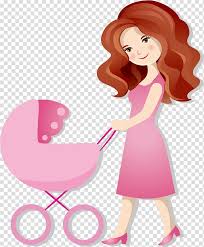      F _ _ _ _ R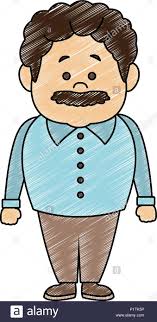   B _ _ _ _ _ R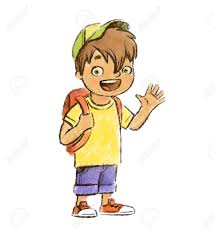   S _ _ _ _ R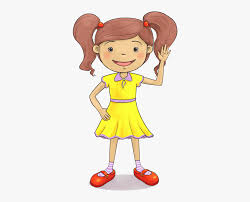    G _ _ _ _ _ _ _ _ _ R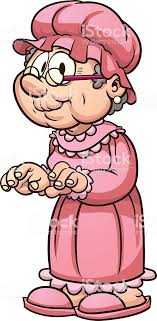  G _ _ _ _ _ _ _ _ _ R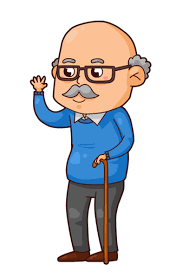  B _ _ Y 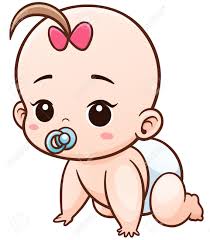 